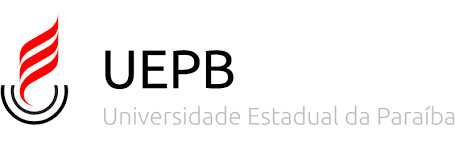 Pró-Reitoria de GraduaçãoCOTA UNIVERSAL (BACHARELADO/LICENCIATURA)C A D A S T R A M E N T O - 1ª E NT R A D ACURSO                                                                MATRICULA (Coordenação do Curso)NOMENATURALIDADE	ESTADO CIVIL	SEXORG/ORGÃO EXPEDIDOR/UF	CPFENDEREÇO RESIDENCIAL	RUA / AVENIDA/ N°COMPLEMENTO	BAIRRO	CEPTELEFONES	CIDADE	UFENDEREÇO ELETRÔNICO ( E-MAIL)Declaro para os devidos fins que estou ciente de que a Lei nº 12.089 de 11 de Novembro de 2009 proíbe ao estudante ocupar, simultaneamente, duas vagas em instituições públicas de ensino superior.Classificado(a) no SiSU de 2021.1 para a chamada regular no curso de ______________  desta Universidade vem, respeitosamente, requerer matrícula inicial no referido curso.Neste termos, Pede deferimento.Campina Grande,PB 	de 	de 	Assinatura do (a) Requerente